Lekcja 	04.05.2020Temat: Wiadomości krajoznawcze Niemiec – landy.DeutschlandDie Hauptstadt von Deutschland heißt Berlin. Deutschlands Fahne ist Schwarz-Rot-Gold. W Niemczech jest 16 landów: 1. Badenia-Wirtembergia (Baden-Württemberg) - stolica Stuttgart 2. Bawaria (Bayern) - stolica Monachium (München) 3. Berlin - miasto wydzielone 4. Brandenburgia (Brandenburg) - stolica Poczdam (Potsdam) 5. Brema (Bremen) (z Bremerhaven) - miasto wydzielone 6. Dolna Saksonia (Niedersachsen) - stolica Hanower (Hannover) 7. Hamburg - miasto wydzielone 8. Hesja (Hessen) - stolica Wiesbaden 9. Meklemburgia-Pomorze Przednie (Mecklenburg-Vorpommern) - stolica Schwerin 10. Nadrenia Północna-Westfalia (Nordrhein-Westfalen) - stolica Düsseldorf 11. Nadrenia-Palatynat (Rheinland-Pfalz) - stolica Moguncja (Mainz) 12. Saara (Saarland) - stolica Saarbrücken 13. Saksonia (Sachsen) - stolica Drezno (Dresden) 14. Saksonia-Anhalt (Sachsen-Anhalt) - stolica Magdeburg 15. Szlezwik-Holsztyn (Schleswig-Holstein) - stolica Kilonia (Kiel) 16. Turyngia (Thüringen) - stolica ErfurtLandy niemieckie – podział na mapie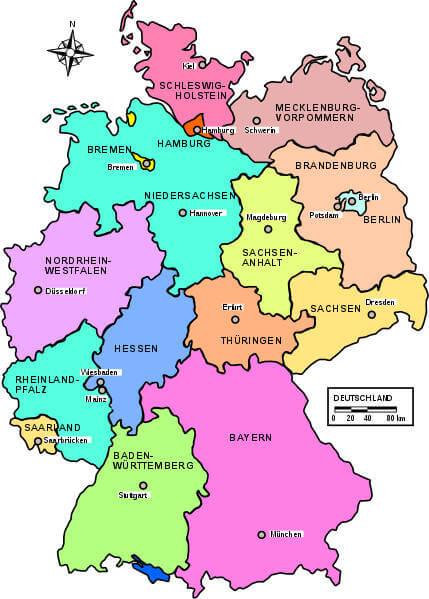 Opisz krótko jeden wybrany land w Niemczech.Lekcja 	05.05.2020Temat: Rodzaje sklepów w j. niemieckimLekcja	07.05.2020Temat: Boutique oder Secondo hand? – zalety i wady kupowania w supermarkecie.Vorteile  ( zalety)
- das Angebot ist groß – duży wybór
- in einem Supermarkt ist alles billiger – jest taniej
- man kann alles unter einem Dach kamfen – można kupić wszystko pod jednym dachem
- lange Öffnungszeit – długi czas otwarcia
-eine groBe Auswahl von Artikeln – duży wybór artykułów
Nachteile (minusy), 
- man muss in der Schlange an der Kasse stehen – kolejka do kasy
- man kauft mehr als man braucht – kupuje się więcej niż potrzeba
- an der Kasse gibt es viele Süßkeiten und mit dem Kind ist es kompliziert einzukaufen – przy kasach dużo słodyczy przez co zakupy z dziećmi są skomplikowane 
- es gibt nicht genügend Parkplätze zur Verfügung – mało miesc parkingowych-viele Leute und es ist laut – dużo ludzi i duży hałas1. podpisz obrazki w j. niemieckim1………………………………….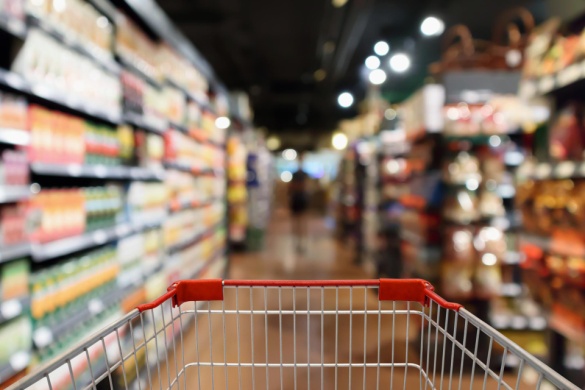  2……………………………………..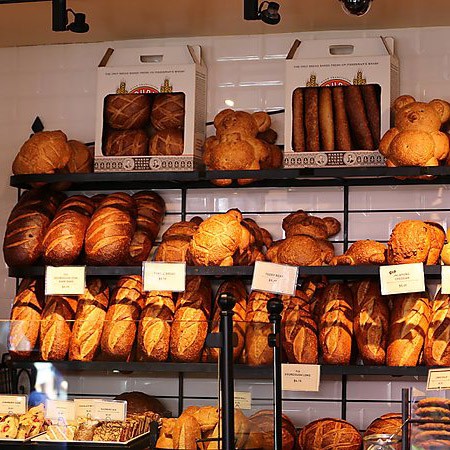  3………………………………………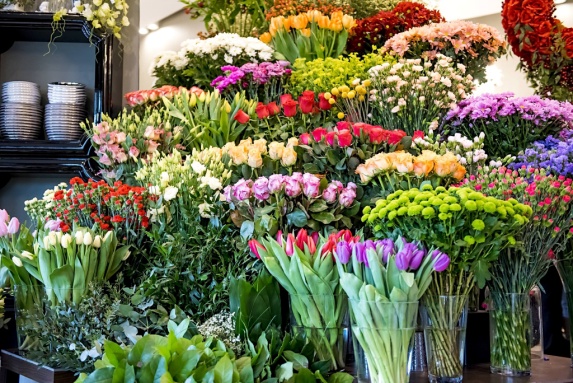  4……………………………………….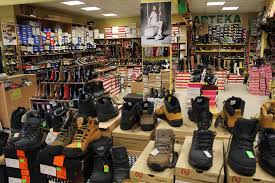 Rozwiązane zadania proszę przesłać na emalia: bogumilaszt@gmail.comDrodzy rodzice - proszę przypilnować dziecko, aby zadania zostały zrobione i proszę pomóc i zachęcić dziecko do jego wykonania. Das GeschäftsklepDer SelbstbedienungsladenSklep samoobsługowyDie BäckereipiekarniaDie KonditoreicukierniaDer Fleischladensklep mięsnyDer SupermarktSupermarketDer Marktrynek, targDie BuchhandlungksięgarniaDer BlumenladenkwiaciarniaDas Computergeschäftsklep komputerowyDas Fotogeschäftsklep fotograficznyDie DrogerieDrogeriaDer KioskKioskDas Modegeschäftsklep z odzieżąDer Musikladensklep muzycznyDas Sportgeschäftsklep sportowyDas Spielwarengeschäftsklep z zabawkamiDas Schuhgeschäftsklep z butami